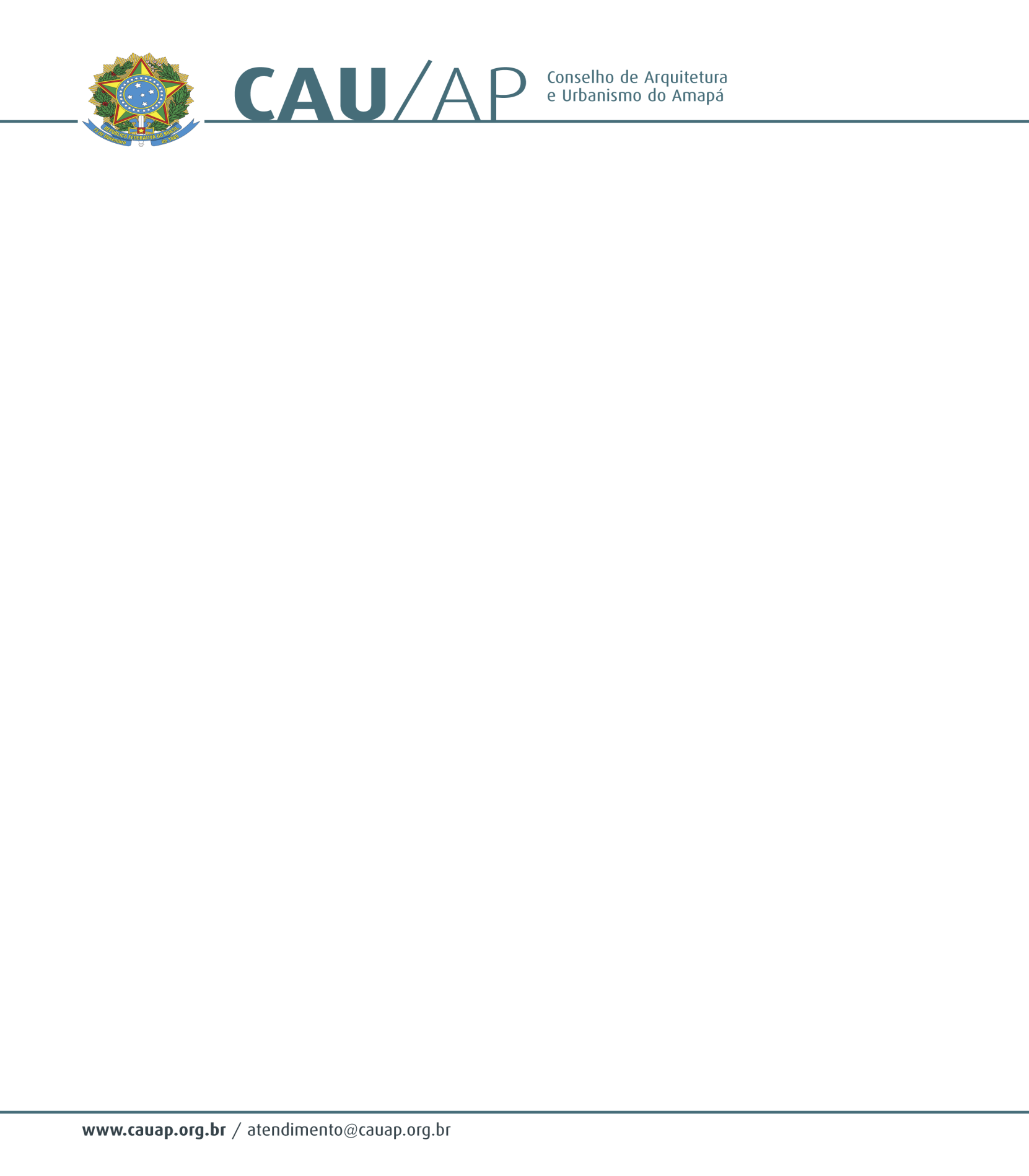 PORTARIA NORMATIVA Nº 26 DE 04 DE OUTUBRO DE 2019Dispõe sobre a substituição da presidência do Conselho de Arquitetura e Urbanismo do Amapá-CAU/AP.O Presidente do Conselho de Arquitetura e Urbanismo do Amapá - CAU/AP, no uso de suas atribuições que lhe confere o art. 29 da lei nº 12.378 de 31 de dezembro de 2010, e art. 57 do Regimento Interno do CAU/AP. RESOLVE:Art. 1º- NOMEAR o Conselheiro Titular do CAU/AP, ALBERIO PANTOJA MARQUES, Registro CAU A120145-0, para a função de Presidente em Exercício do Conselho de Arquitetura e Urbanismo do Amapá, no período de 07 a 11 de outubro de 2019, em virtude da participação do Presidente na Reunião de grupos de trabalho do CAU/BR e Fórum de Presidentes, em Porto Alegre, no período de 07 à 11 e Outubro. Art. 2º - Esta portaria entra em vigor na data de sua assinatura. Dê ciência, e cumpra-se.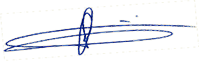 CESAR AUGUSTO BATISTA BALIEIROPresidente do CAU/AP